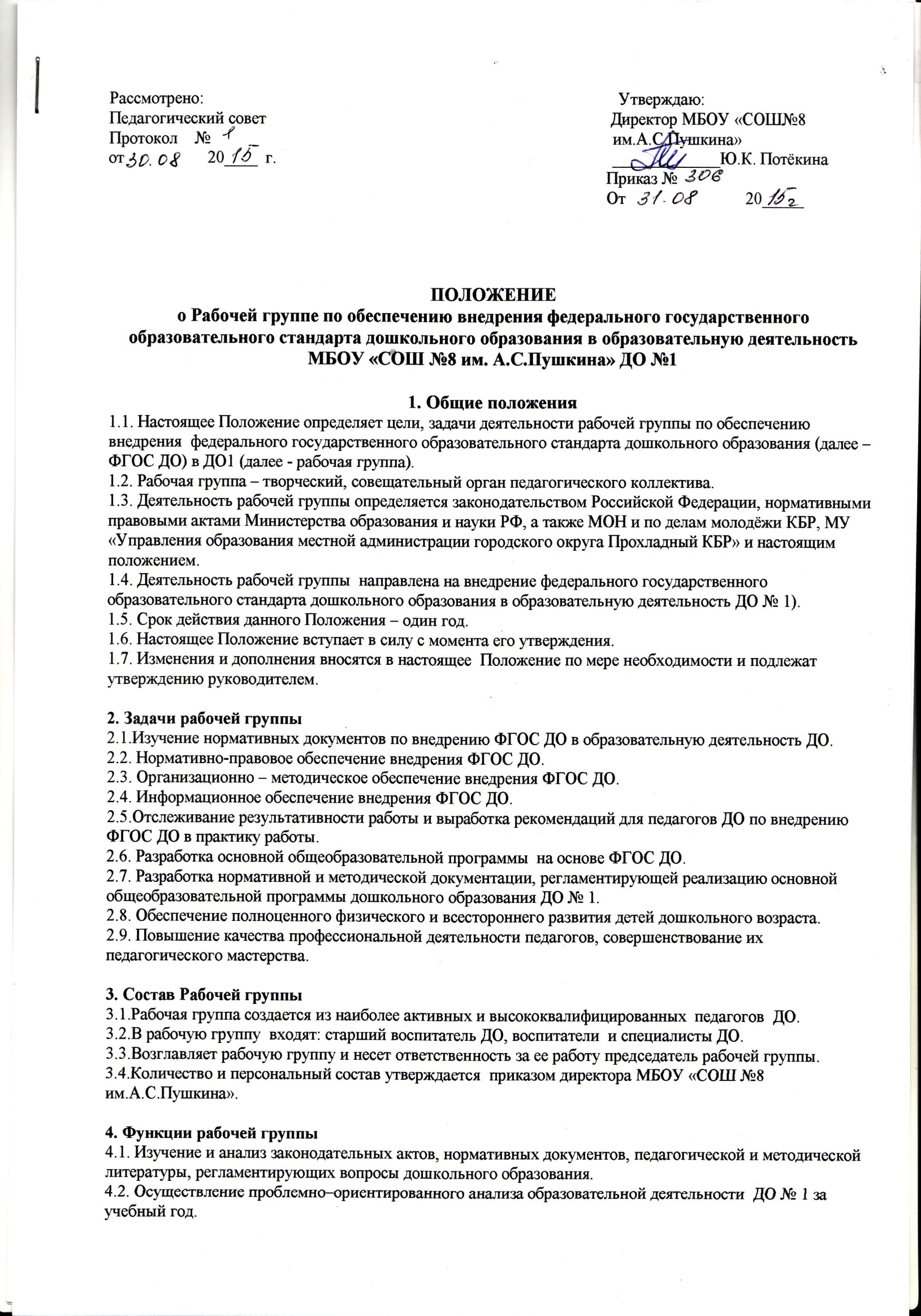 4.3.Рабочая группа составляет план работы, включая  изучение и теоретическое обоснование материалов по внедрению ФГОС ДО, проведение мониторинговых  исследований и отслеживание результатов его внедрения.4.4. Определение целей и задач основной общеобразовательной программы ДО №1(анализ результатов предыдущей педагогической деятельности, потребностей родителей, социума).4.5. Построение образовательного процесса в соответствии с требованиями к структуре общеобразовательной программы дошкольного образования и её объёму. 5. Рабочая группа имеет право:5.1. Осуществлять работу по плану, утвержденному руководителем, вносить в него необходимые дополнения и коррективы.5.2. Запрашивать от работников ДО № 1  необходимую информацию для осуществления анализа образовательного процесса.5.3. При необходимости приглашать на заседание рабочей группы представителей общественных организаций, образовательных и медицинских учреждений.6. Рабочая группа несет ответственность за:6.1. Выполнение плана работы по разработке основной общеобразовательной программы дошкольного образования ДО № 1  в установленные сроки.6.2. Принятие конкретных решений по каждому рассматриваемому вопросу с указанием ответственных лиц и  сроков исполнения решения.6.3. Разработку в полном объеме основной общеобразовательной программы дошкольного образования.6.4. Соответствие определенных форм, методов и средств организации образовательного процесса возрастным, психофизиологическим особенностям, склонностям, способностям, интересам и потребностям детей.6.5. Соответствие основной общеобразовательной программы ДО  федеральным государственным образовательным стандартам дошкольного образования.7.Организация деятельности рабочей группы7.1. Совещания рабочей группы проводится по мере необходимости, но не реже одного раза в месяц.7.2. Рабочая группа избирается из административного и педагогического состава ДОУ № 1 сроком на один год.7.3. Результаты работы рабочей группы доводятся до сведения педагогических работников на заседаниях педагогического совета.7.4. Делопроизводство7.4. 1. Оперативные совещания Рабочей группы оформляются протоколом. Протоколы составляются секретарем и подписываются председателем Рабочей группы.7.4.2. Анализ работы Рабочей группы за истекший период представляется в письменном отчете председателем Рабочей группы.Приложение 1Протоколоперативного совещания Рабочей группы по внедрению ФГОС"___" ____________ 20 ___ г.                                                                                                        № ___Председатель:       __________Секретарь:          ____________ПРИСУТСТВОВАЛИ: старший воспитатель (Ф.И.О.),  музыкальный руководитель (Ф.И.О.), воспитатели (Ф.И.О.).Повестка дня:1. Составление плана проблемно-ориентированного анализа деятельности учреждения за 2007–2009 гг.2. Организационные вопросы.СЛУШАЛИ: итоги анкетирования родителей (законных представителей) воспитанников;обсуждение проекта социального паспорта учреждения;анализ и обсуждение программно-методического обеспечения образовательного процесса;проект задач по художественно-эстетическому развитию детей на 2010–2014 гг.;организационные вопросы.РЕШИЛИ:1. Дополнить социальный паспорт сведениями о возрастном цензе родителей (законных представителей) воспитанников. Ответственный: ____________________ (Ф.И.О. назначенного); срок – "___" _________ 20___.2. Осуществить подбор к комплексным программам парциальных программ, методических пособий с учетом рекомендаций авторов комплексных программ, возрастных особенностей детей. Ответственный – старший воспитатель; срок – "___" _________ 20___.3. Осуществить подбор психолого-педагогической литературы, методических материалов для разработки перспективного планирования по четырем направлениям развития ребенка. Ответственные – инструктор по физической культуре, музыкальный руководитель, воспитатели; срок – "___" _________ 20___.4. Принять окончательный вариант задач по художественно-эстетическому развитию детей на 2010–2014 гг. Приложение 4Программно-методическое обеспечение образовательного процессаГруппа (возраст детей)	Комплексная программа	Парциальные программы	Методические пособия	Перспективное планированиеВторая младшая (3–4 года)Средняя (4–5 лет)	 Старшая (5–6 лет)	 Подготовительная (6–7 лет)	